Name ___________________________________									Date ____________Honors Biology																	Mr. ColleaAdvanced MicroscopyBackground InformationBiology involves the study, prediction, and analysis of real-world phenomena as related to living things.  To communicate data accurately, we must set specific standards for our basic measurements. The science community has standardized on what is known as the Système International (SI), which defines seven baseline measurements and their standard units, forming the foundation of what is called the metric system of measurement. The base unit of weight is the gram. The base unit of volume is the liter. The basic unit of length in the metric system, the meter, is roughly equivalent to the U.S. yard and will be utilized in various parts of this lab.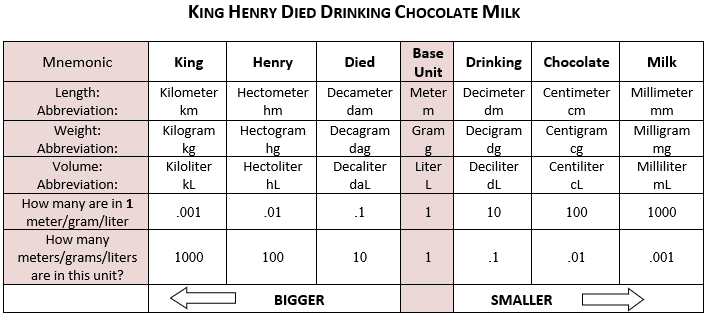 For smaller measurements, the meter (m) is divided up into 100 parts, known as centimeters (cm), each centimeter divided up into 10 millimeters (mm), each millimeter is divided into 1000 micrometers/microns (um) and each micrometer is divided into 1000 nanometers (nm).  For larger measurements, the meter is grouped into larger units of 1000 meters, known as a kilometer (Km). The length of a baseball bat is approximately one meter, the radius of a U.S. quarter is approximately a centimeter, the diameter of the metal in a wire paperclip is roughly one millimeter and the width of the DNA molecule is about 2 nanometers.Metric PrefixesMetric Conversions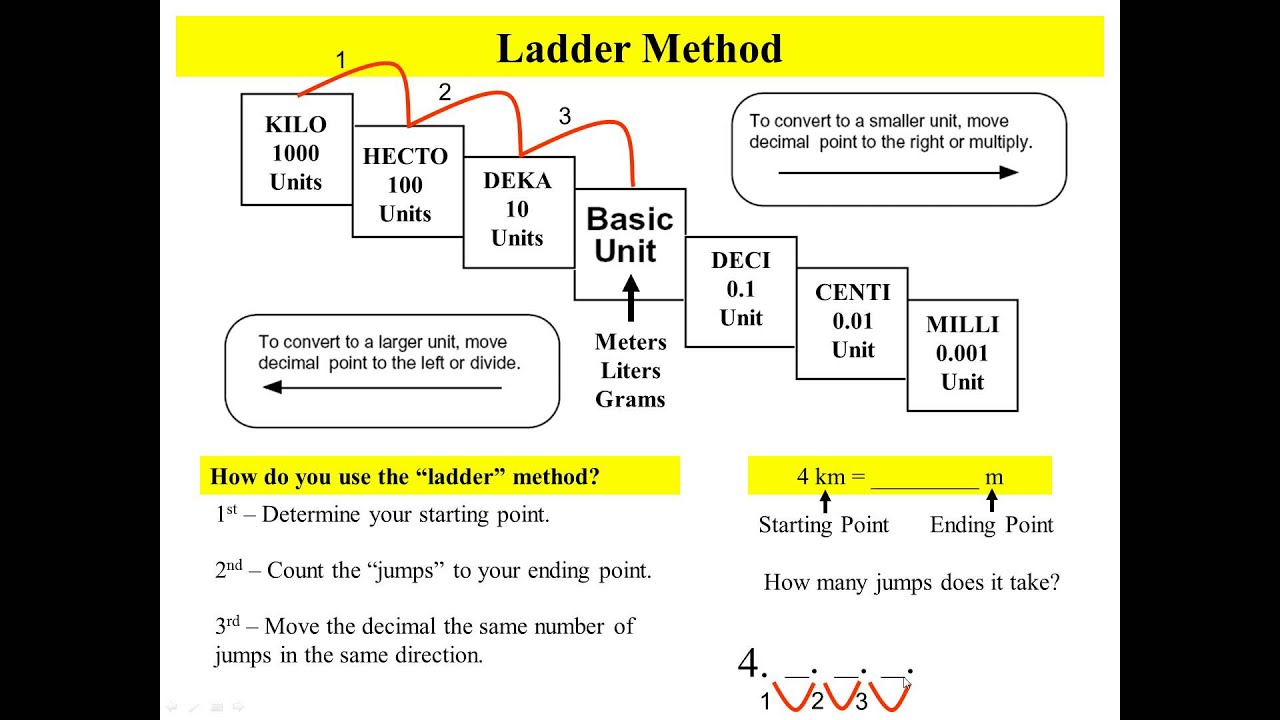 Try these conversions,1) 2000 mg = ___________ g 			2) 5 L = ___________ mL 		    3) 16 cm = ___________ mm4) 14 km = ___________ m 			5) 198 g = ___________ kg 		    6) 2500 m = _________ km7) 48 cm = _________ m 				8) 75 mL = ___________ L 		    9) 65 g = _________ mg10) 5.6 kg = _________ g 				11) 50 cm = ___________ m 		    12) 6.3 cm = _________ mm13) 8 mm = _________ cm 			14) 5.6 m = ___________ cm 		    15) 120 mg = _________ gIn reality, on your NYS Regents Exam you’ll only be expected to convert from mm              um16) 1 mm = ___________ um 			17) 1 um = ___________ mm 		    18) 1.5 mm = ___________ um19) 500 um = ___________ mm 		20) 500 um = _________ mm		    21) 3.5 mm = ___________ um22) 1 mm = _________________ nm							22) 1 m = _______________________ nm23)	The diagram to the right represents two cells next to a measuring 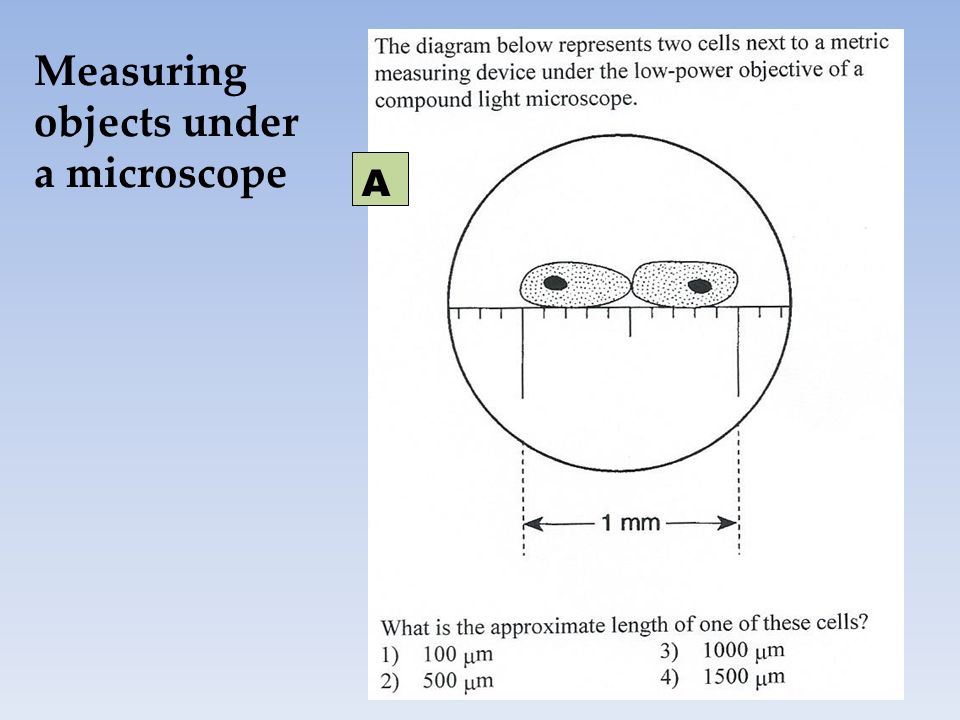 	device under the low-power objective of a compound light microscope. 	What is the approximate length of one of the cells?	(1) 100 um		(2) 500 um		(3) 100 um		(4) 1500 um24)	What is the approximate length of each of the cell’s nuclei?	(1) 100 um		(2) 500 um		(3) 100 um		(4) 1500 um25)	What is the diameter of the field of view?	(1) 200 um		(2) 400 um		(3) 800 um		(4) 1600 umPart I. Observing Depth of Field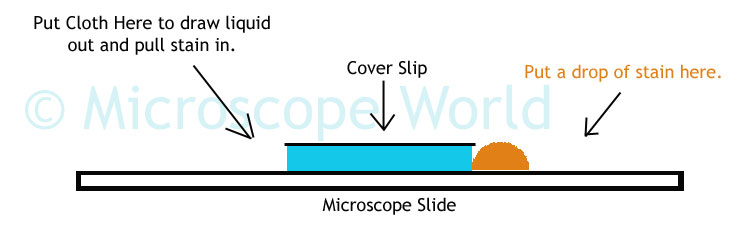 The depth of field refers to resolution in the longitudinal plane (or more simply put, the depth or distance that exists between the slide and the coverslip). Depth of field decreases as magnification increases. Consider three threads crisscrossed on a microscope slide. At lower magnification, it is usually possible to get all three threads in focus at the same time, but at higher magnifications, when one of the thread is in focus, the other threads will be blurry and vice versa. This is also the case when looking at tissues from plants or animals that are two or more cell layers deep (cells in one layer will be in focus a higher magnification, while those in other layers are blurry).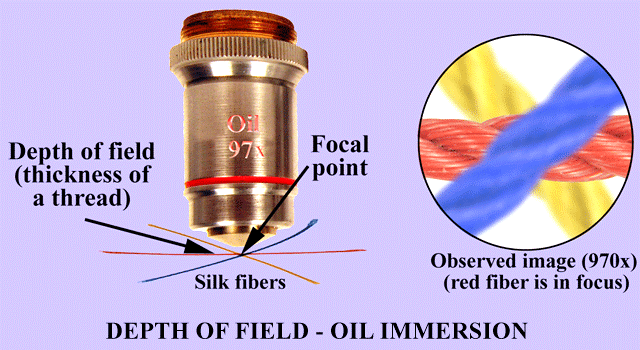 1.	Examine the prepared slide of colored thread to see if you can all three threads in focus at the same time 	under Scanning, Low and then High Power.2.	Prepare a wet mount slide of 2 strands of hair (from 2 different people) crisscrossed to see if you can get 	both strands of hair in focus at the same time under Scanning, Low and then High Power.3.	When finished, complete questions 1, 2 and 3 on the Summary Sheet.	TroubleshootingOccasionally you may have trouble with working your microscope. Here are some common problems and solutions.	1.	Image is too dark!		Adjust the diaphragm, make sure your light is on.	2. 	There's a spot in my viewing field, even when I move the slide the spot stays in the same place!		Your lens is dirty. Use lens paper, and only lens paper to carefully clean the objective and ocular		lens. The ocular lens can be removed to clean the inside.	3. 	I can't see anything under high power!		Remember the steps, if you can't focus under scanning and then low power, you won't be able to 		focus anything under high power.FOCUS…CENTER…then SWITCH	4. 	Only half of my viewing field is lit, it looks like there's a half-moon in there!		You probably don't have your objective fully clicked into place on the nosepiece.Part II. Calculating the Diameter of the Field of View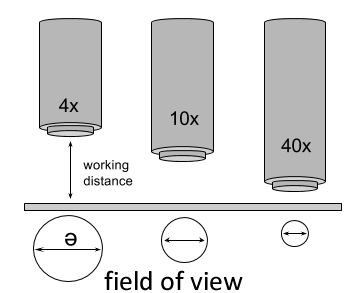 Field of view refers to how much of a specimen is visible at any given time in the lateral plane. Or more simply put, it is the diameter of the circle of light visible when looking through a microscope. As seen in the diagram to the right, the field of view is also inversely proportional to the magnification (as the magnification increases, the field of view decreases). Another way to understand thisis to consider that when a specimen is magnified, the microscope is zooming in on it and, consequently, seeing less of it.			You see MORE of LESS. 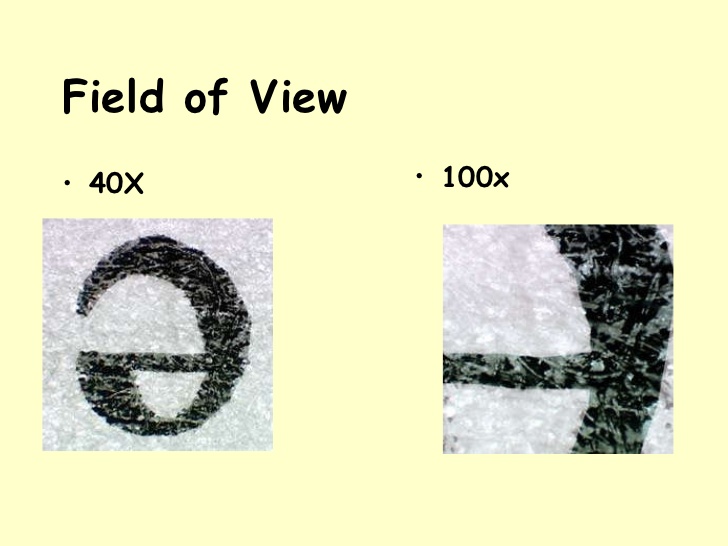 			       100x				    400xMethods:1.	Use a clear ruler with a cm/mm scale to measure the diameter of 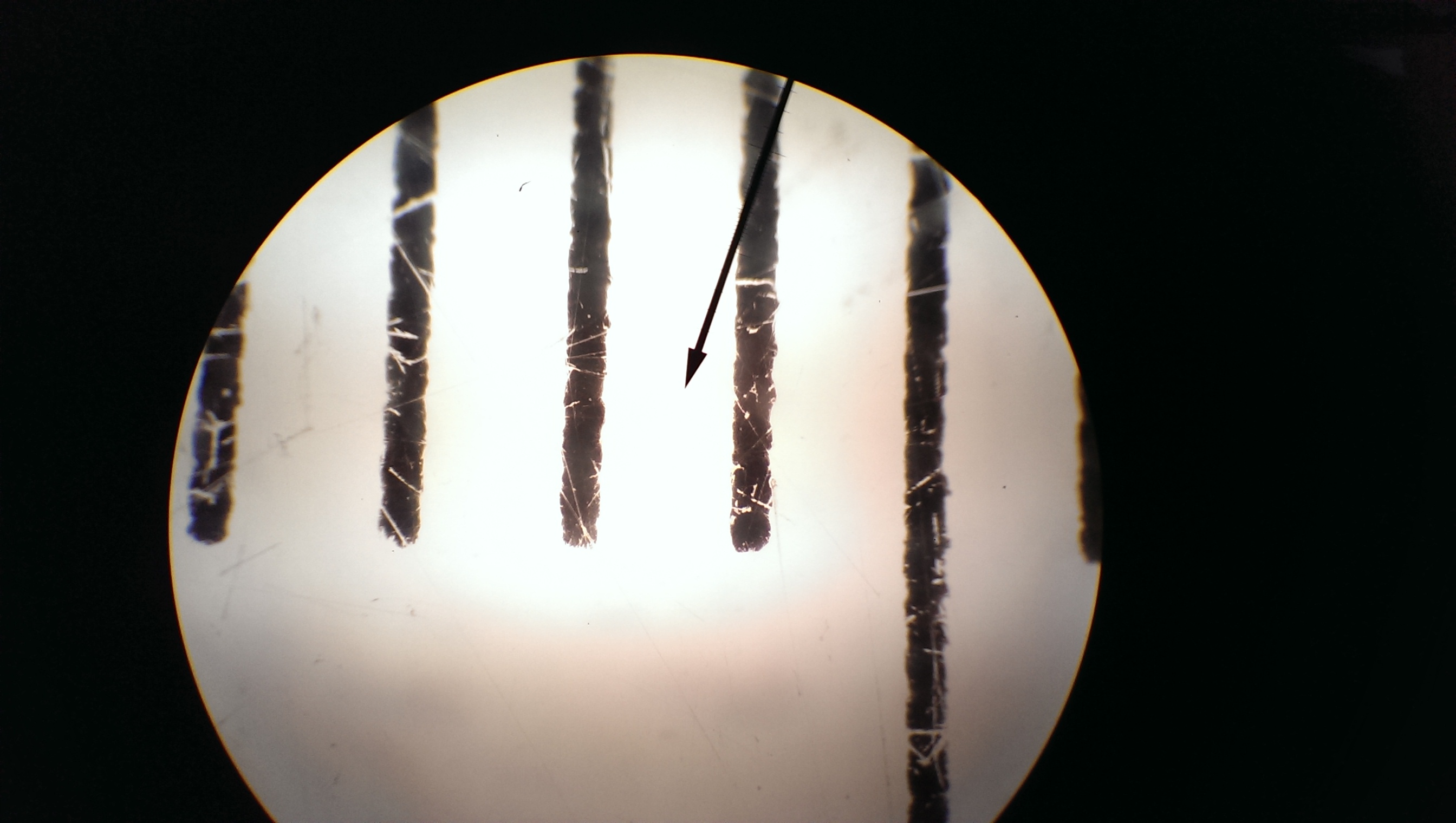 	your field of view at scanning (40x).  Record your data in Table 1.2.  	Repeat the process on low power (100x).  Record your measurement 	in Table 1. Convert millimeters (mm) to microns (um) for both the 	scanning and low power. Remember: 1mm = 1000um	You can at this point use these measurements to estimate the size of any specimen 	in your viewing field that you can see with low or scanning power.3. 	Repeat the process on high power (400x).  What do you notice? 	Record your measurement here								      ______________________4.	As you see, measurements on High Power can be a bit more complicated.  If you try to use the clear ruler 	technique, you’ll find that 	you cannot see the individual ruler marks because as magnification increases, 	the field of view decreases. This is where maths (algebra) comes in, the values you estimated in steps 1 	and 2 above can be used to solve a ratio to determine the size of your field of view on high power. 					Low Power Magnification		High Power Field of View 					High Power Magnification		Low Power Field of Viewsolving for High Power Magnification you get the formula …High Power Field of View  Low Power Field of ViewTable 1.Formula:High Power Field of View  Low Power Field of ViewPart III. Estimating the Size of SpecimensOnce you have an estimate of your high power field of view, any specimen you are viewing under high power can be estimated based on that and the following formula to the right.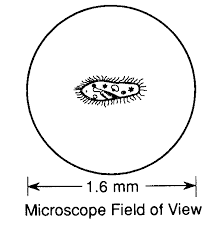 1.	Using the formula above, estimate the size of the paramecium to 	the right		    _______ mm             ___________ um2.	View, draw and estimate the sizes of each of the following:	a) the width of human hair	b) a paramecium	c) the height of the perched owl on a dollar bill3.	Start your Pond Water Scavenger Hunt!!!Part IV. Biodiversity in a Drop of Pond Water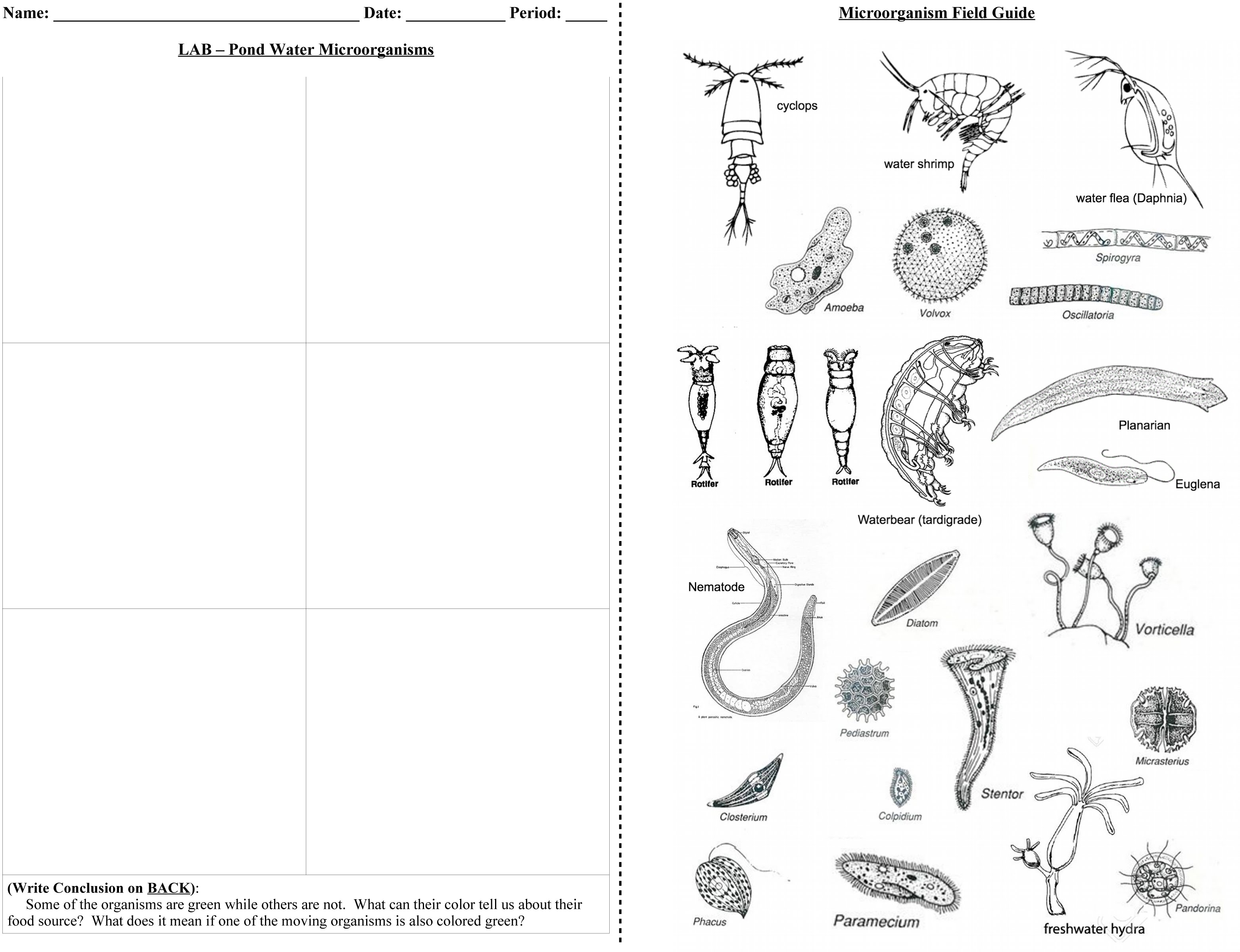 Name ___________________________________								Date ____________Honors Biology																Mr. ColleaAdvanced Microscopy LabSummary Sheet1.	What is the simple definition for Depth of Field?	_____________________________________________________________________________________	_____________________________________________________________________________________2.	Draw what the crisscrossed threads look like under Scanning, Low and High Power.				    40x								100x								 400x3.	Draw what the crisscrossed hairs look like under Scanning, Low and High Power.				    40x								100x								 400x4.	Were you able to get all three strands of colored thread in focus under –	(a) 	Scanning Power   	YES 	or	  NO				(b) 	High Power   	YES 	or	  NO5.	Were you able to get both strands of hair in focus under –	(a) 	Scanning Power   	YES 	or	  NO				(b) 	High Power   	YES 	or	  NO6.	What is the simple definition for Field of View?	_____________________________________________________________________________________	_____________________________________________________________________________________7.	Draw what the clear plastic ruler looks like under Scanning, Low and High Power.				    40x								 100x								 400x8.	Draw what a single strand of human hair looks like under Scanning, Low and High Power.				    40x								 100x								 400x9.	Draw what a single paramecium looks like under Scanning, Low and High Power.				    40x								 100x								 400x10.	Draw what the perched owl on a dollar bill looks like under Scanning and Low Power.				    40x								 					   100x						 11.	Fill in the data table below. Prefix:Symbol:Magnitude:Meaning (multiply by):tera-T10121 000 000 000 000giga-G1091 000 000 000mega-M1061 000 000kilo-k1031000hecto-h102100deka-da1010-m g L sec--deci-d10-10.1centi-c10-20.01milli-m10-30.001micro-µ10-60.000 001nano-n10-90.000 000 001pico-p10-120.000 000 000 001ObjectiveMagnificationOcularTotal MagnificationDiameter of Field of ViewScanning_______ mm             ___________ umLow _______ mm             ___________ umHigh _______ mm             ___________ umObjectiveDiameter of Field of View CalculationsHighSize (um)OrganismCyclopsWater ShrimpDaphnia (Water Flea)AmoebaVolvoxSpirogyraOscillatoriaRotiferTartigrade (Waterbear)PlanariaEuglenaNematodeDiatomPediastrmVorticellaStentorMicrasteriusClosteriumColpidiumPhacusParameciumHydraPandorinaSpecimenEstimated SizeHair_______ mm             ___________ umPerched Owl _______ mm             ___________ umParamecium _______ mm             ___________ um